Підстава: пункт 4-1 постанови Кабінету Міністрів України від 11 жовтня 2016 р. № 710 «Про ефективне використання державних коштів» Обґрунтування на виконання вимог Постанови КМУ від 11.10.2016 № 710:Враховуючи зазначене, замовник прийняв рішення стосовно застосування таких технічних та якісних характеристик предмета закупівлі: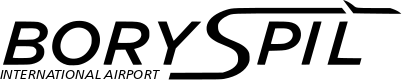 ДЕРЖАВНЕ ПІДПРИЄМСТВО«МІЖНАРОДНИЙ АЕРОПОРТ «БОРИСПІЛЬ» 08300, Україна, Київська обл., Бориспільський район, село Гора, вулиця Бориспіль -7, код 20572069, юридична особа/ суб'єкт господарювання, який здійснює діяльність в окремих сферах господарювання, зазначених у п. 4 ч.1 ст. 2 Закону України «Про публічні закупівлі»Обґрунтування технічних та якісних характеристик предмета закупівлі та очікуваної вартості предмета закупівліОбґрунтування технічних та якісних характеристик предмета закупівлі та очікуваної вартості предмета закупівліПункт КошторисуНазва предмета закупівлі із зазначенням коду за Єдиним закупівельним словникомОчікувана вартість предмета закупівлі згідно річного плану закупівельОчікувана вартість предмета закупівлі згідно ОГОЛОШЕННЯ про проведення відкритих торгівІдентифікатор процедури закупівліп. 36.17 (2023)Технічна експертиза світлосигнальної системи аеродрому вогнів високої інтенсивності ЗПС-1, код ДК 021:2015 - 71330000-0 - Інженерні послуги різні 226 800,00 грн. з ПДВ189 000,00грн. без ПДВ UA-2023-08-01-010659-a1Обґрунтування технічних та якісних характеристик предмета закупівліЯкісні та технічні характеристики предмета закупівлі визначені з урахуванням реальних потреб підприємства та оптимального співвідношення ціни та якості.2Обґрунтування очікуваної вартості предмета закупівліВизначення очікуваної вартості предмета закупівлі обумовлено статистичним аналізом загальнодоступної інформації про ціну предмета закупівлі на підставі затвердженої центральним органом виконавчої влади, що забезпечує формування та реалізує державну політику у сфері публічних закупівель, примірної методики визначення очікуваної вартості предмета закупівлі, затвердженої наказом Міністерства розвитку економіки, торгівлі та сільського господарства України від 18.02.2020 №275. Було направлено запити цінових пропозицій двом компаніям, які надають такі послуги та врахований досвід попередніх закупівель.№п/пНайменуванняОд.виміруКіль-кістьТехнічні та якісні характеристики предмета закупівлі(Технічна специфікація)Технічні та якісні характеристики предмета закупівлі(Технічна специфікація)1Технічна експертиза світлосигнальної системи аеродрому вогнів високої інтенсивності ЗПС-1послуга1Код даної послуги відповідно до ДК 016:2010 - 71.20.- Аналіз технічної та експлуатаційної  документації  обладнання ССА;- Визначення та  аналіз показників надійності обладнання ССА за даними експлуатаційної статистики його відмов;- Визначення необхідної кількості обслуговуючого персоналу та рівня його кваліфікації;- Визначення потрібної кількості запасних частин, інструменту та приладів (ЗІП) для забезпечення правильного функціонування обладнання ССА в межах продовженого терміну служби;- Визначення та аналіз впливу показників надійності обладнання ССА на безпеку польотів на етапі візуального пілотування;- Прийняття рішення про можливість продовження терміну служби обладнання ССА та визначення умов та строку такого продовження;- Розробка організаційно-технічних заходів та рекомендацій, спрямованих на усунення недоліків та забезпечення працездатного стану обладнання ССА в умовах експлуатації  в  межах  продовженого терміну служби.- Визначення та аналіз технічного стану обладнання  світлосигнальної системи аеродрому (ССА) виробництва фірми «Honeywell» та ССА фірми «Lucebit», а саме:Код даної послуги відповідно до ДК 016:2010 - 71.20.- Аналіз технічної та експлуатаційної  документації  обладнання ССА;- Визначення та  аналіз показників надійності обладнання ССА за даними експлуатаційної статистики його відмов;- Визначення необхідної кількості обслуговуючого персоналу та рівня його кваліфікації;- Визначення потрібної кількості запасних частин, інструменту та приладів (ЗІП) для забезпечення правильного функціонування обладнання ССА в межах продовженого терміну служби;- Визначення та аналіз впливу показників надійності обладнання ССА на безпеку польотів на етапі візуального пілотування;- Прийняття рішення про можливість продовження терміну служби обладнання ССА та визначення умов та строку такого продовження;- Розробка організаційно-технічних заходів та рекомендацій, спрямованих на усунення недоліків та забезпечення працездатного стану обладнання ССА в умовах експлуатації  в  межах  продовженого терміну служби.- Визначення та аналіз технічного стану обладнання  світлосигнальної системи аеродрому (ССА) виробництва фірми «Honeywell» та ССА фірми «Lucebit», а саме:1Технічна експертиза світлосигнальної системи аеродрому вогнів високої інтенсивності ЗПС-1послуга1НайменуванняКількість1Технічна експертиза світлосигнальної системи аеродрому вогнів високої інтенсивності ЗПС-1послуга11 Проектна, технічна та експлуатаційна документація на обладнання ЗПС-1 ССА1 комплект1Технічна експертиза світлосигнальної системи аеродрому вогнів високої інтенсивності ЗПС-1послуга12 Документація щодо статистичних даних про відмови елементів обладнання ЗПС-1 ССА1 комплект1Технічна експертиза світлосигнальної системи аеродрому вогнів високої інтенсивності ЗПС-1послуга13 Елементи обладнання кожної з підсистем аеродромних вогнів3 Елементи обладнання кожної з підсистем аеродромних вогнів1Технічна експертиза світлосигнальної системи аеродрому вогнів високої інтенсивності ЗПС-1послуга13.1 Підсистема вогнів наближення центрального ряду і світлового горизонту малої інтенсивності (APL, білі)62 шт.1Технічна експертиза світлосигнальної системи аеродрому вогнів високої інтенсивності ЗПС-1послуга13.2 Вогні наближення центрального ряду і світлового горизонту високої інтенсивності (APH, білі)338 шт.1Технічна експертиза світлосигнальної системи аеродрому вогнів високої інтенсивності ЗПС-1послуга13.3 Бічні вогні наближення високої інтенсивності (RSR, червоні)54 шт.1Технічна експертиза світлосигнальної системи аеродрому вогнів високої інтенсивності ЗПС-1послуга13.4 Проблискові вогні наближення (SFL)21 шт.1Технічна експертиза світлосигнальної системи аеродрому вогнів високої інтенсивності ЗПС-1послуга13.5 Бічні вогні ШЗПС (REH, білі)132 шт.1Технічна експертиза світлосигнальної системи аеродрому вогнів високої інтенсивності ЗПС-1послуга13.6 Вхідні вогні ШЗПС (THR, зелені)44 шт.1Технічна експертиза світлосигнальної системи аеродрому вогнів високої інтенсивності ЗПС-1послуга13.7 Обмежувальні вогні ШЗПС (RWE, червоні)24 шт.1Технічна експертиза світлосигнальної системи аеродрому вогнів високої інтенсивності ЗПС-1послуга13.8 Вогні системи візуальної індикації глісади (PAPI)8 шт.1Технічна експертиза світлосигнальної системи аеродрому вогнів високої інтенсивності ЗПС-1послуга13.9 Осьові вогні ШЗПС (RCL, білі, червоні)266 шт.1Технічна експертиза світлосигнальної системи аеродрому вогнів високої інтенсивності ЗПС-1послуга13.10 Вогні зони приземлення (TDZ, білі)180 шт.1Технічна експертиза світлосигнальної системи аеродрому вогнів високої інтенсивності ЗПС-1послуга13.11 Бічні вогні руліжних доріжок (TXE, сині)351 шт.1Технічна експертиза світлосигнальної системи аеродрому вогнів високої інтенсивності ЗПС-1послуга13.12 Осьові вогні руліжних доріжок (TXC, TCL, зелені)976 шт.1Технічна експертиза світлосигнальної системи аеродрому вогнів високої інтенсивності ЗПС-1послуга13.13 Вогні лінії «стоп» (STB, червоні)130 шт.1Технічна експертиза світлосигнальної системи аеродрому вогнів високої інтенсивності ЗПС-1послуга13.14 Вогні захисту ЗПС (RGL, жовті) у конфігурації А12 шт.1Технічна експертиза світлосигнальної системи аеродрому вогнів високої інтенсивності ЗПС-1послуга13.15 Вогні місця очікування на маршруті руху проблискового типу червоного кольору3 шт.1Технічна експертиза світлосигнальної системи аеродрому вогнів високої інтенсивності ЗПС-1послуга13.16 Аеродромні знаки (TGS)106 шт.1Технічна експертиза світлосигнальної системи аеродрому вогнів високої інтенсивності ЗПС-1послуга14 Кабельні лінії61 шт. + 1 (імпульсні вогні)1Технічна експертиза світлосигнальної системи аеродрому вогнів високої інтенсивності ЗПС-1послуга15 Регулятори постійного струму (CCR) + SFL (імпульсні вогні)61 шт. + 1 шт.1Технічна експертиза світлосигнальної системи аеродрому вогнів високої інтенсивності ЗПС-1послуга16 Трансформаторні модулі61 шт.1Технічна експертиза світлосигнальної системи аеродрому вогнів високої інтенсивності ЗПС-1послуга17 блоки контролю опору ізоляції3 шт.1Технічна експертиза світлосигнальної системи аеродрому вогнів високої інтенсивності ЗПС-1послуга18 Робота обладнання систем дистанційного керування і контролю ССА8 Робота обладнання систем дистанційного керування і контролю ССА1Технічна експертиза світлосигнальної системи аеродрому вогнів високої інтенсивності ЗПС-1послуга18.1 Система контролю та моніторингу (САМ) виробництва фірми «Honeywell»1 комплект1Технічна експертиза світлосигнальної системи аеродрому вогнів високої інтенсивності ЗПС-1послуга18.2 Система контролю та моніторингу виробництва фірми «Lucebit»1 комплект1Технічна експертиза світлосигнальної системи аеродрому вогнів високої інтенсивності ЗПС-1послуга19 Обладнання вогникових трансформаторних підстанцій9 Обладнання вогникових трансформаторних підстанцій1Технічна експертиза світлосигнальної системи аеродрому вогнів високої інтенсивності ЗПС-1послуга19.1 Щити гарантованого живлення н/в18 шт.1Технічна експертиза світлосигнальної системи аеродрому вогнів високої інтенсивності ЗПС-1послуга19.2 Щити власних потреб2 шт.1Технічна експертиза світлосигнальної системи аеродрому вогнів високої інтенсивності ЗПС-1послуга19.3 Щити оперативного живлення (60 VDC)2 шт.1Технічна експертиза світлосигнальної системи аеродрому вогнів високої інтенсивності ЗПС-1послуга19.4 Щити керування ДГА2 шт.1Технічна експертиза світлосигнальної системи аеродрому вогнів високої інтенсивності ЗПС-1послуга19.5 Увідні та секційні контактори і вимикачі18 шт.1Технічна експертиза світлосигнальної системи аеродрому вогнів високої інтенсивності ЗПС-1послуга19.6 Автоматичні вимикачі242 шт.1Технічна експертиза світлосигнальної системи аеродрому вогнів високої інтенсивності ЗПС-1послуга110 Обладнання пожежної сигналізаціїТП-1052, ТП-10531Технічна експертиза світлосигнальної системи аеродрому вогнів високої інтенсивності ЗПС-1послуга111 Обладнання охоронної сигналізаціїТП-1052, ТП-10531Технічна експертиза світлосигнальної системи аеродрому вогнів високої інтенсивності ЗПС-1послуга112 Стан будівель, опалювального обладнанняБудівлі ТП-1052, ТП-10531Технічна експертиза світлосигнальної системи аеродрому вогнів високої інтенсивності ЗПС-1послуга113 Обладнання захисного заземленняТП-1052, ТП-1053, світлосигнальне обладнання1Технічна експертиза світлосигнальної системи аеродрому вогнів високої інтенсивності ЗПС-1послуга114 Обладнання системи резервного електропостачання ССА – автономні джерела електропостачання2 шт.